中铁六局集团有限公司物资信息简报(2019-9期 总79期)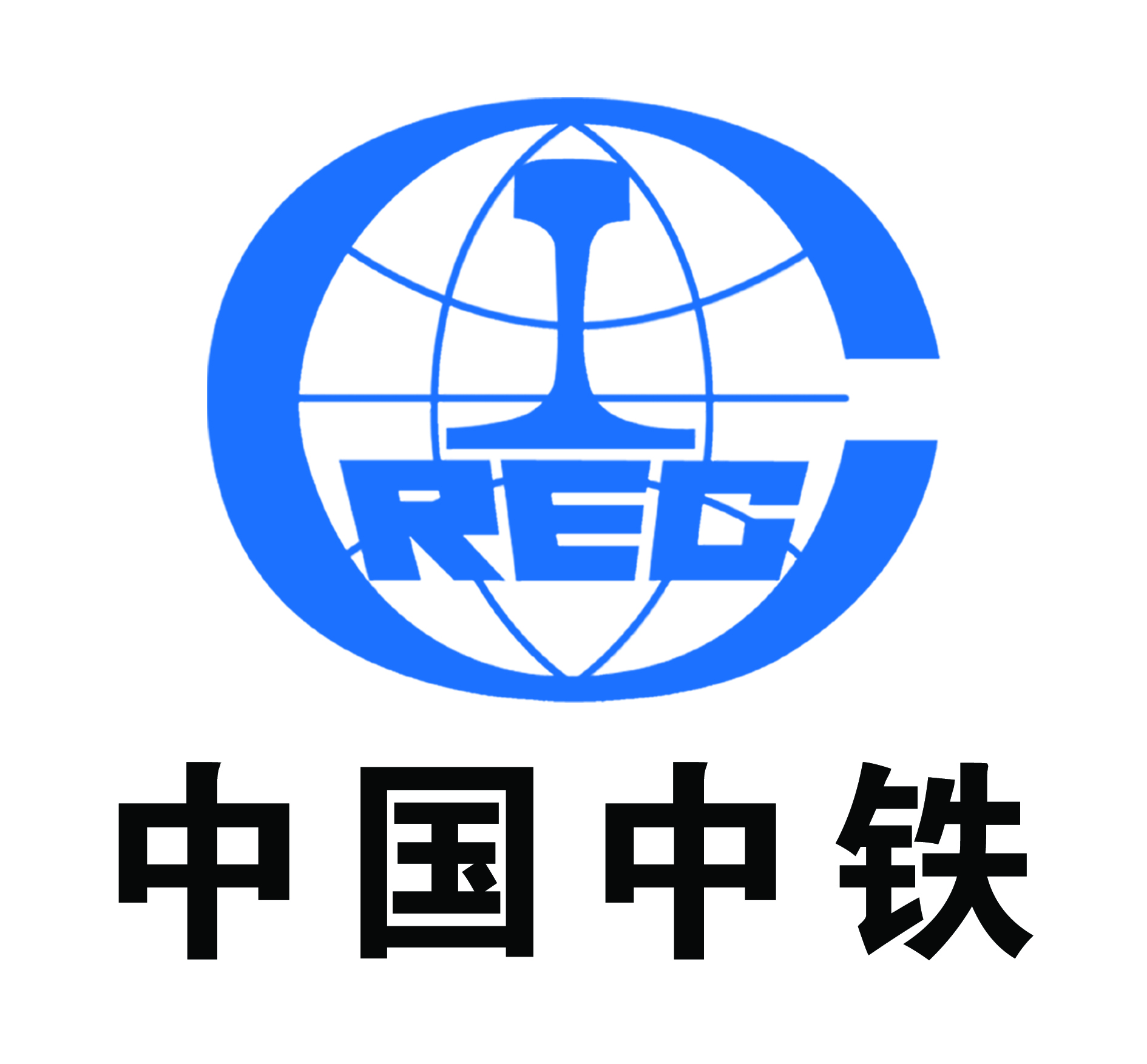 中铁六局集团公司物资管理部二〇一九年九月三十日前  言中铁六局集团公司物资管理部和中铁六局集团物资工贸有限公司为加强物资系统的信息交流，物资管理信息简报将继续开办，希望指挥部、子分公司物资人员每月将本单位的物资工作、集采工作、近期计划，各项成绩、重大事件等信息及时报送给我们，欢迎大家涌跃投稿，投稿时间为每月20日前。物资管理信息简报自2009年7月15日创刊后，已发表78期。在此期间，受到了集团公司各位领导和各位同事的关心，受到了各指挥部和子分公司各级物资人员的支持，希望我们的简报能够越办越好，越办越丰富，成为集团公司各位物资人员的喜爱读物和工作伴侣。在新的一年，物资管理部和物贸公司感谢大家长久以来的厚爱与支持，同时也希望大家以后能够更加支持我们、多给我们提出宝贵建议和意见。责任编辑：严永清 李旭东           核稿：李  胜　董占国抄送:集团公司领导及高管，各部门、各子分公司、局指挥部。目    录第一部分 物资集采信息	4一、9月份物资集采信息	4二、9月份电商采购额统计	5三、9月份挂网招标工作	6第二部分 物资管理信息	10一、集团公司9月份物资主要管理工作	10二、	集团公司下月物资工作计划	14第四部分  通讯报道管理	35第五部分  物贸工作动态	36  物资集采信息一、9月份物资集采信息各子分公司具体完成情况见下表：二、9月份电商采购额统计各子分公司具体完成情况见下表：三、9月份挂网招标工作9月份，集团公司共挂网招标采购或竞争性谈判采购共82项，对主要物资在鲁班网、中铁六局物资网和中国采购与招标网进行了挂网。 物资管理信息集团公司9月份物资主要管理工作（一）开展重点工程的保供管理针对部分重点工程因主要物资供应不足造成无法全面复工的现状，物资管理部、物贸公司积极与相关指挥部、公司进行沟通，物贸公司通过多方拓展供应商渠道，积极筹划资金，提前谋划物资供应方案，对梅汕、赣深、福厦9标、丰台站改、南沙港、商合杭、城际联络线等项目进行了物资供应，确保了项目的施工生产。本周物贸公司供应钢材5568吨，水泥7704吨，粉煤灰2850吨，各工程项目供应数据：1.赣深供应水泥4928吨，粉煤灰1626吨、钢材989吨。2.梅汕铁路供应水泥451吨、粉煤灰348吨、钢材68吨。3.福厦9标供应水泥519吨，粉煤灰650吨。4.机场联络线供应钢材1633吨。5.商合杭供应水泥536吨，粉煤灰89吨。6.衢宁铁路供应水泥773吨，粉煤灰137吨。 7.杭州地铁供应水泥333吨。8.丰台站改铁路供应钢材1047吨。9.宣绩铁路供应水泥87吨。10.林萃路供应钢材1503吨。11.南沙港供应粉煤灰408吨。12.武义江大桥供应钢材100吨。13.长沙地铁供应型材127吨。14.阳安铁路供应钢材100吨。存在的供应问题：各工程项目主要物资供应基本正常。（二）发文管理发布各类文件如下：1.转发股份公司物资采购检查扣分标准。2.发布关于物资采购专项监督事项的通知，明确了检查了项目名称和检查组成员。3.发布物资采购价格明细审批表，进一步规范物资公开采购价格的审批管理。4.转发股份公司2019年度内部产品和服务优先采购的通知。5.转发关于转发《国铁集团管理甲供物资采购计划管理办法》的通知。6.发布集团公司第五批、第六批限制交易供应商名单。7.转发股份公司《关于发布北京、天津、山西、山东、江苏、重庆、内蒙古区域2019-2020年度建筑钢筋、水泥供应定价规则的通知》。8.发布8月份物资消耗“双超”整治情况通报。（三）集采数据1.集采数据9月份集采供应项目数量252个，采购供应总额12.04亿元，其中集采供应额12.01亿元，物资集中度99.76%。年累集采项目284个，物资采购供应总额87.88亿元，年累集采供应额87.53亿元，物资集中采购度98.27%，占自定指标105亿元的83.4%。2.电商数据9月份，有149个项目部开展电商采购，成交金额21183万元，其中中铁物资商城成交金额19885万元，在线支付金额4430万元；今年有253个项目部开展电商采购，累计成交金额148243万元，其中中铁物资商城成交金额143227万元，占年度电商成交指标17亿元的84.25%。在线支付金额37729万元，占年度电商指标8亿元的47.16%。3.招标数据9月份有效公开挂网采购项目40个，本月采购中标总额47597.8万元，与平均报价相比降低采购成本4109.7万元，降采率7.95%，其中鲁班网开标27次中标金额38451.2万元，公共平台开标13次中标金额9146.6万元；年累有效公开挂网项目304个，采购中标总额447000.6万元，与平均报价相比降低采购成本38034.4万元，成本降低率7.84%，其中在鲁班网开标216次中标金额319370.3万元，公共平台开标88次中标金额127630.3万元。（四）物资双超整治数据本月排查在建工程219个，受检项目219个，涉及劳务队伍1192个，梳理了劳务合同1765份，本月通过结算应扣金额1896.8万元，实扣金额1896.8万元,未扣金额0万元。全局各项目年累实现应扣金额20276.5万元，实扣金额20276.5万元,未扣金额0万元。其中超范围扣款17958万元，超量扣款2318.5万元，混凝土超耗18481.9方，扣款814.6万元，钢筋超耗2110.9吨，扣款975.2万元。（五）重点工作1.按照股份公司和集团公司关于开展采购专项监督检查的通知要求，物资部上周对北京、交通、丰桥、石家庄等公司进行了采购检查，各公司对推进的问题均进行了有效整改，措施合规有力，实现了管理闭合。2.参加集团公司安全质量大检查，先后对清河、丰台站改、星火站、机场联络线工程进行了安全检查。3.协调衢宁、赣深铁路的钢材、水泥、粉煤灰供应。4.按照集团公司开展采购专项监督检查的通知要求，物资部11日对天津公司和丰台站改天津项目部进行了采购检查。5.参加了北京市安全生产标准化考核组对集团公司和北京地铁17号线项目部的现场检查考核。6.分别与中铁金控和天津公司围绕盘扣脚手架租赁进行洽商。7.按照股份公司和集团公司关于开展采购专项监督检查的通知要求，物资部上周对北京、交通、丰桥、石家庄等公司进行了采购检查，各公司对推进的问题均进行了有效整改，措施合规有力，实现了管理闭合。8.9月17日至20日，参加了股份公司2019-2020年度电线电缆供应商招募评审工作，按照股份公司招募要求进行了评审，同时注重汲取股份公司的先进管理经验，收集相关资料和经验，为下步集团公司开展招标招募、规范主要物资招标采购进行必须的积累。集团公司下月物资工作计划  1.继续盯控各复工项目的物资集采供应工作。2.积极参与集团公司赣深工作组和衢宁工作组。3.积极参加集团公司质量红线检查。三、子分公司9月物资主要工作（一）北京公司1.根据公司日常管理工作要求,完成成本信息系统录入审批管理工作,配合各单位完成结算付款管理工作。2.根据集团公司物资管理要求,持续推进物资合格供方注册上报工作，积极推进中铁六局物贸商城采购管理。3.持续实施对各项目物资安全质量隐患的排查和治理管理工作。4.完成《中铁六局集团北京铁路建设有限公司物资管理办法》公文发布，完成《关于2019年中铁物资商城支付指标完成情况通报》及《关于加强工程项目物资盘点管理的通知》电报发文管理工作，持续推进完善物资管理相关要求。5.参加股份公司效能检查管理工作。6.根据公司、集团公司安全生产管理要求，对京津冀在施工程进行“中国中铁确保建国 70 周年安全生产大检查”。7.配合审计部收集京张、代建京张各项目物资部关于中铁六局开展的京张高铁效益核查工作的“工程项目审计专用表”；并督促项目进行迎检自查工作。8.参与审计部组织的对京张项目国审迎审。9.参与公司组织的关于京沈客专星火站、衢宁铁路项目、福厦铁路项目、丰台站改建项目和城际联络线项目红线检查迎检工作。10.参与城际联络线项目甲方考核管理检查工作，开展城际联络线工程钢筋专向分析管理工作，参加钢筋加工场及现场钢筋盘点管理工作。11.根据集团公司管理要求，完成2018-2019各项目盘扣脚手架租赁情况管理报表编辑报送工作。。12.参与公司知识产权管理体系，收集《供货方知识产权状况调查表》。13.参加公司组织的邯郸棚户区改造房建工程前期调查及策划检查管理工作。14.开展集装箱房的市场调查工作。15.收集项目部油品计划、特殊防护用品计划，并与铁工油品、太原天河沟通供应事宜。16.签订项目部柴油采购合同，组织项目部进行柴油线下竞争性谈判工作；督促项目部柴油回款，并监督项目部做好柴油验收工作17.完成福厦铁路压浆料、碎石开标；电子城西区北扩规划一路下穿桥、戴家营大桥工程、门头沟货场职工住宅项目、秦皇岛项目部102国道、沧州永济路、清河火车站专用匝道建设工程混凝土开标。18.完成廊坊交通中心、石家庄北炼路、秦皇岛海滨路东西延伸工程、门头沟铁路住宅基坑防护、北京中关村科技园区电子城北扩区规划一路下穿东北环线立交桥工程钢材鲁班招标挂网；完成北京东铁路住宅基坑及降水工程、清河匝道桥工程、戴家营大桥局挂网工作。19.完成京沈客专星火站、清河匝道桥、北清路快速化改造、宣左公路工程、昌平线南延、国道112线工程钢材应急采购供应工作。太原公司1.协调西南环项目部道岔、弹性支承块；蒙华项目部水沟电缆槽盖板、道砟；大同县及湖东站轨枕、道岔配轨；京张项目部道砟；静兴项目部模板；西南环东晋隧道、三给站封锁物资；晋中市政工程桥梁钢板供应；重点关注静兴项目部模板、晋中市府东巷北延钢板、西南环防护栅栏、大同县轨枕、岔枕供应及成自项目部物资供应策划。2.各项目部继续开展物资知识“达标”培训，物资管理部对各项目部培训状况进行现场督导，同时收集整理各项目相关培训资料。3.针对2019年上半年审计过程中发现的问题，收集整改资料，验收整改结果。4.配合国家审计署对京张项目部审计工作。5.参加公司安全质量红线、营业线检查组。6.做好市政项目部分拆后物资监交工作。7.参加西南环线封锁工作。8.派专人参加宜彝工作组。9.参加太原北二环大临布置策划工作。10.对静兴项目部柴油、晋中东巷北延项目部混凝土、钢箱梁成品发布竞争性谈判公告。组织晋中府东巷北延工程钢箱梁、转体支座谈判采购。         （三）呼和公司1.转发《关于支付石化产品战略采购供应资金的紧急通知》，要求与铁工油品公司存在欠款的项目部立即核对欠款金额并制定付款计划，积极筹资、确保货款按时支付。2.编制下发《关于加强周转材料管理的通知》，进一步加强项目周转材料的日常管理。3.办理绥延高速项目部中砂及额哈风沙防护工程2标物资局物贸代理竞争性谈判采购事宜。收集各单位集采计划，安排挂网采购事宜。盯控各项目部废旧物资处理情况，收集相关资料进行备案，对预估金额超10万的废旧积压物资组织竞拍处置；对各项目部提报的计划进行批复和上报；督促各单位进行月末物资盘点工作；盯控各项目部物资采供情况，协调各项目部物资调拨调剂事宜，盘活闲置物资。4.完成对各物资管理系统软件及平台的督导、审核工作；督促、推进鲁班计划模块的运用；完善供应商评审工作及供方准入审核程序及鲁班物资评标专家注册工作。5.编制报送呼和公司八月份“双超”报告；整理报送《呼和公司三季度合同台账》；统计各项目周转料及废旧积压物资信息；编制上报各项月度及临时报表并完成鲁班平台录入工作;编制报送《呼和公司国庆期间主要工程物资供应动态统计表》、《呼和公司外租及自有盘扣脚手架统计》。6.开展采购2019年度采购业务专项检查整治，全面进行问题整改工作；参加公司“防风险、保安全、迎大庆”安全大检查，参加公司项目方案评审、营销交底及各类会议等。（四）天津公司1.重点协调梅汕客专主要材料供应工作，及其他辅助材料供应工作,按施工节点要求均陆续组织进场中。2.协调梅汕客专道岔配件及胶粘接头组织应急采购工作,合同已签订完成，已安装完毕。3.协调梅汕客专道岔配件及胶粘接头组织应急采购工作,合同已签订完成，已安装完毕。4.协调丰台站支架体系供应工作,参加集团公司组织支架体系供应专题会议。5.协调丰台站钢模板供应事宜，第三套已经进场，后续模板陆续进场中。6.团结路剩余500吨钢筋组织供应工作，已全部进场。7.协调遵化电厂钢轨供应事宜，供货厂家已备货完毕，根据施工要求，按时进场。8.遵化电厂配件、鱼尾板组织开标工作，评标结果已公示，督促项目合同签订工作；遵化电厂岔枕、轨枕、组织开标工作，评标中；遵化电厂道岔组织谈判采购工作，中标结果已公示，签订合同中；遵化电厂道碴组织招标采购工作，2019年9月17日发布招标公告。9.对东海钢铁项目混凝土、钢筋集采计划上报集团公司，应急采购钢筋300吨、混凝土3000m³。合同已签订完毕。10.对宣绩搅拌站用河砂、碎石组织开标工作，9月19日开标，评标中。11.对十号线工程钢筋、水泥、混凝土组织招标采购工作，编制招标文件主要条款内容，待汇报后实施。12.协助梅汕项目部对潮汕站临时站房完成竞价处置工作,。13.配合工经部对遵化、九园、十号线完成责任成本编制工作。14.参加机械设备部组织的对剩余项目部的“机械设备大检查”中支架体系、钢模板等进场验收情况的检查。15.根据总经理办公会提出的意见对周转材料、废旧物资等五个管理办法进行修改并发布。16.对商合杭项目部进行了内部体系审查。（五）石家庄公司1.按照公司领导要求参加石家庄地铁二号线工程公司督导组，协调解决相关物资供应、设备招标等问题。2.按照公司领导要求，参加西安地铁工作组，到西安地铁项目部协助项目部进行系统工作梳理、检查、核查，集中处理物资采购资料的完善，准备迎接外部检查。3.按照公司领导要求和工作安排，对宜宾项目部进行物资消耗双超检查，下达整改通知书以及部分方案现场评审。4.集团公司物资部刘峰副部长一行两人，对公司机关和石家庄地铁2号线项目部进行了为期两天的物资采购业务专项监督检查指导。5.按照程序协助集团公司组织了石家庄地铁2号线工程所需部分主要物资的招标采购工作。6.按照工作安排，参加主要领导带队，对新中标的京唐代建工程的前期策划工作。7.按照程序协助集团公司组织了宜宾项目模板等主要物资招标采购工作。8.按公司领导要求，参加集团公司安全视频会、信誉评价等会议。9.按集团公司物资部要求，上报公司物资消耗专项整治情况报告及物资消耗扣款统计表。10.按要求上报各项报表资料。（六）建安公司1.组织完成对北京市中低速磁浮交通示范线（S1线）西段工程03标金苹区间钢箱拱梁组合桥工程钢管，盂县永店坡老城棚户区综合改造项目水稳沥青，新建崇礼铁路太子城站站房工程空调和风管、采暖设备，成武县人民医院扩建工程项目商砼，濮阳市濮北棚户区改造张仪许村等西六村拆迁安置项目工程商砼，北京东站货场铁路职工住房B地块工程商砼，郏县棚户区祥云安置社区工程钢材，新建连镇铁路LZZF-4标工程商砼，永靓家园项目工程加气块、砂加气砼条板的采购工作。2.组织对公司所属各单位物资系统工作进行三季度评分，并根据评分进行考核。3.收集并上报三季度主要材料、周转材料、二三项材料的调查指导价格。4.按照公司统一安排及物资管理部制定的检查计划，对项目进行督导检查工作。 (七)丰桥公司1.组织进行了漳州站改钢材开标、大庆工程砂石、水泥、减水剂开标、福厦漳州梁场制梁钢材开标、赣深工程混凝土添加剂开标工作。2.接受了集团公司物资管理部对本公司物资采购工作进行的专项检查。集团公司物资部领导对我公司物资管理工作给予了充分肯定，同时也对今后的工作提出了意见、建议。通过检查，丰桥公司物资部全体人员对前一阶段的工作有了客观、清楚的认识；对于意见、建议我们将在今后的工作中进一步完善，使公司物资管理工作达到更高的要求，以满足公司生产、经营发展的需要。3.配合公司管理体系内审工作，对第六、第七项目部、太原分公司等单位进行了物资管理工作检查，对发现的问题提出了整改要求，并现场对物资从业人员进行了物资管理相关职业技能的培训。4.根据京丰谷分公司住宅产业化发展规划工作安排，对其物资管理工作进行调研，对相关内业资料进行检查，对发现的问题督促分公司物资管理部门进行了整改，使其满足后续发展需要。5.根据和邢项目施工生产进度安排，组织物资采购供应，保证项目施工生产顺利进行。6.梳理物资系统审计、巡察过程中的问题，制定整改措施，收集整改资料，完善物资管理工作，提高物资管理工作水平。7.物资管理其他日常工作。（八）路桥公司1.关于转发集团公司《关于发布北京、天津、山西、山东、江苏、重庆、内蒙古区域2019－2020年度建筑钢筋、水泥供应定价规则的通知》的通知2.转发集团公司2019年第六批限制交易供应商名单的通知3.转发集团公司2019年第五批限制交易供应商名单的通知4.参与静兴、汾西项目部7月份物资成本分析检查与帮扶。5.参与信阳项目部前期开工物资市场调查。6.参与赣深项目部铁总红线物资迎检准备。7.物资采购业务专项监督检查工作 。8.组织参与福厦铁路钢绞线、淮南中兴路钢材、混凝土管、九绵水泥、粉煤灰招标开标工作。9.对玉磨路桥、玉磨隧道项目部进行经济效益核查。（九）交通分公司1.参加杭州项目策划。2.督导物资采购自查自纠问题整改。3.重点关注赣深、福夏、衢宁项目物资供应。4.配合项目做好国庆维稳工作。5.根据集团公司下发办法制定本公司管理办法。6.收集2019年项目检查问题整改资料。7.完成了贵阳项目部膨润土计划审批授权工作、完成了福夏项目部连续梁T构、托架、模板租赁和采购计划审批授权工作和完成了赣深项目部河沙计划审批授权工作。8.完成了第三次武汉项目部粉煤灰、膨润土、砂子和水泥、第二次武汉项目部钢材、第二次深圳14号线项目部混凝土、第二次福夏项目部贝雷片和杭州项目部防水材料在鲁班网上挂网工作。9.完成了武汉项目部管片在鲁班网上的开标工作。10.完成了赣深项目部碎石在六局采购网上的定标工作。（十）广州公司1.根据集团公司审计部在2019年上半年审计过程中发现的问题清单要求，督促各项目整改闭合，并上报局物资部审计问题整改督查意见。2.根据公司领导要求，开展物资机械部物资管理细则培训会，进一步提高物资管理系统人员业务能力和管理水平。3.根据公司人力资源部要求，对新入职物资实习生进行岗前培训及物资管理常识培训。4.根据番禺污水管网工程项目施工组织进度需求，配合项目完成混凝土管材料临时采购，因混凝土管于9月26号开标。5.编制下发各项目《物资采购付款风险预警通知书》，督促各项目对逾期付款的供货单位加强沟通，给出应对措施，降低诉讼风险。6．参加公司审计组对南沙新区大岗项目工程前期审计工作。7.审核各项目2019年3季度经济活动分析资料。盯控各项目9月份材料入账、扣款单移交完成情况。8.完成深圳地铁项目型材，南沙港项目管桩、预埋件、砂石料、钢筋招标工作，已定标。（十一）电务公司  1.贯彻落实好“防风险、保安全、迎大庆”安全保障活动的实施方案，确保施工项目全覆盖检查督导，按照问题库逐项排查风险隐患，保障建国70周年现场施工安全生产。2.继续推进商城采购中信支付工作。 3.继续贯彻并落实集采工作，规范采购工作。4.做好东格、三沙、丰台站改、京通、成都博览城等重点项目的物资采购供应工作。（十二）海外公司1.本月海外公司出口金额43万元。2.完成导向标识牌报验。3.完成直面玻璃更换采购及安装。4.采购完毕车站及车辆段缺少的报警器。5.采购完毕消防专业用的灭火器。6.整理车辆段仓库的物料。7.完成九月份双超扣款统计。8.调整防雨百叶合同清单，锁定合同总价。9.完成机车淋雨实验。10.补充采购及修复车站防雨百叶。四、子分公司下月物资工作计划北京公司1.严格执行集团公司物资供应商管理要求，确保供应商准入环节资料准确完整。2.盯控物资商城发布内容是否按合格，加强特殊防护用品采购管理工作。3.根据公司管理体系内审检查要求，陆续开展2019年内审检查管理工作。4.实施对衢宁铁路项目部进行物资专项成本分析及管理检查工作。5.收集公司所属各单位2019年3季度物资成本分析资料，组织召开2019年3季度物资成本例会。6.实施2019年3季度物资考核管理工作。7.继续参与对五个项目部的效能检查后续工作。8.参加公司所属部分单位红线检查迎检准备管理工作。9.根据审计管理要求，配合完成对京张铁路工程的国审工作。10.根据公司管理要求，出台知识产权物资管理工作相关要求，继续配合完成知识产权管理体系相关管理要求工作。11.实施石家庄循环工业园、永修、清河火车站专用匝道建设工程混凝土、京唐混凝土原材、国道112滦平地道桥混凝土招标,廊坊交通中心混凝土；电子城西区北扩规划一路下穿桥水泥招标。实施以挂网钢材招标/谈判采购工作。12.关注代建京张、星火、京唐等重点及新开工程的供应和前期策划。（二）太原公司1.重点关注晋中市府东巷北延支座、钢梁，静兴项目模板、西南环全线开通防护栅栏等物资供应。2.配合国家审计署对京张项目部审计工作。3.参加成自项目部管理策划工作。4.参加安全质量红线、营业线检查组，配合集团公司对西南环项目部质量红线检查。5.统计各项目部仓储设施租赁及库存情况。6.发布吴城候鸟小镇项目部沥青混凝土招标公告。 （三）呼和公司 1.做好新中标工程的前期物资市场调查工作；关注各新开项目部前期物资需用及供应的情况，做好项目组建初期各项工作的推进；及时收集项目主要材料供应方式及采购计划，组织采购计划的报送及招标准备，保证各项目物资采供工作顺利开展。协调各项目部物资调拨调剂事宜，盘活闲置物资。2.盯控额哈风沙防护工程2标物资采购事宜；盯控近期开标采购物资合同的签订情况及履约保证金的缴纳事宜；盯控各项目集采物资挂网招标事宜；盯控各收尾工程物资清查工作，严控物资成本，核查并完善物资资料。 3.盯控各上级单位巡视检查、审计检查中发现问题的整改落实情况；开展采购2019年度采购业务专项检查整治相关工作，落实自纠自查发现问题的整改工作；督促各项目部核对物资数据，做好3季度物资成本分析工作，务必做到数据准确、前后关联。完成各类月度报表及其他通知报表的编制报送工作。4.督促各项目物资评标专家注册工作的开展，盯控、督促项目部完善各物资管理平台信息录入及供应商准入管理工作。（四）天津公司1.继续协调梅汕客专重要节点组织物资保供工作，特别是现场急需的钢材。2.继续跟踪丰台站钢模板、混凝土供应工作。3.继续协调推动丰台站支架体系供应工作。4.协调瓮开T梁模板供应及后续采购事宜，已进场8套，剩余两套10月2日到场。5.对遵化电厂道碴组织招标工作，计划10月10日开标。6.对遵化电厂计划新增2组道岔、岔枕组织谈判采购工作，以确保现场施工工期。7.对东海钢铁工程用钢筋、混凝土组织招标采购工作。8.督促东海项目部尽快提报道岔、钢轨、岔枕、轨枕、扣配件、道碴招标计划。9.继续推动地铁10号线主材招标工作。10.参与安质部组织的防风险、保安全、迎大庆”安全保障活动，对各项目实施检查督导。11.对剩余项目内审的检查督导。12.三季度安全生产大检查。13.迎审工作。14.协助公司法律合规部对诉讼案件进行调解。15.继续做好供应商索要债务事宜协调维稳工作。（五）石家庄公司1.落实集团公司要求，根据公司工程项目物资消耗专项整治工作实施方案，确保按照集团公司要求完成相关工作。2.继续参加石家庄地铁二号线公司督导组，协调主要物资、设备的供应管理。3.按照新中标项目前期策划安排和公司实际 ，协调挂篮模板等公司内部资源，最大可能节约项目物资成本和资金占用。4.按程序，对石家庄地铁2号线、宜宾等工程主要物资招标采购工作。5.按集团公司要求，做好国庆期间的物资供应保障工作，确保工程施工正常进行。6.按照集团公司要求进行物资采购业务专项监督检查相关工作。7.按计划对公司所属项目部进行物资消耗双超专项检查。（六）建安公司1.对新建连镇铁路LZZF-4标工程周转料盘扣租赁，于洪区丁香湖19号东-1地块阅香湖项目挤塑板，新建崇礼铁路太子城站站房工程方木模板、钢材采购、盘扣脚手架租赁，陈塘庄货场铁路职工定向安置经济适用房C3地块项目栏杆，徐州经济技术开发区东三环路以西片区棚户区商砼，徐州经济技术开发区工程机械与机器人公共服务平台EPC项目钢材、商砼，云南省S25昆明至巧家高速公路东川至格勒段站后房建工程商砼，盂县永店坡老城棚户区综合改造项目南北通道工程石材，中铁·祥瑞城限价商品房工程配电箱，太原铁路枢纽西南环线站后工程商砼采购工作。2.下发2019年4季度限价。3.组织召开2019年3季度物资成本分析会，要求数据真实、准确，物资成本分析要与工程实际进度和物资实际进料、库存情况相一致。严格执行限额领发料制度，与相关部门协调配合，做好季度成本分析工作。4.组织协调各项工程集采物资采购供应工作，落实重点项目物资供应。5.按照公司统一安排及物资管理部制定的检查计划，对项目进行督导检查工作。6.其它日常管理工作。（七）丰桥公司1.国庆期间物资供应保证工作。2.根据项目施工生产情况，对赣深项目所需铺设轨道板用工装进行市场调研，组织采购。3.计划处理北京分公司库存钢模型。4.准备十项工具轨的调拨、处置工作。5.组织新建项目物资市场调查工作。6.准备下发四季度物资采购限价文件。7.京丰谷模具、水泥、砂石料、钢材，六项防水材料，一项商合杭道碴准备组织竞争性谈判，八项步行板准备开标。（八）路桥公司1.组织参与玉楚外加剂招标开标工作。2.参加公司召开的3次季度经济活动分析会。3.物资采购业务专项监督检查工作 。4.系统内日常工作。（九）交通公司1.贵阳、北京13号线、杭州项目责任成本测算。2.武汉项目前期策划。3.铁路总公司红线检查迎检。4.公司采购管理制度与储备基地管理制度编制。5.国庆期间维稳工作。6.继续完善武汉项目部管片在鲁班网上的定标工作。7.继续完善深圳金龙大厦钢材和福夏项目部地材的开标工作。8.继续完善贵阳项目部膨润土、福夏项目部连续梁T构、托架、模板租赁和采购和赣深项目部河沙在鲁班网上挂网工作。9.继续完善对公司各项目部集采物资收集及时上报集团公司审批。（十）广州公司1.参加公司3季度经济活动分析会。2.继续跟进番禺污水管网项目顶管、混凝土、钢管售标工作。3.金仁桐项目外加剂挂网招标。4.核查各项目部主材采购价格。（十一）电务公司1.组织做好2019年度电务物资系统的培训工作。2.做好各工程项目节假日的施工安全检查工作。3.确保东格、三沙、丰台站改、京通、成都博览城等其它项目部物资供应，保障项目现场施工顺利进行。    4.继续推进商城采购中信支付工作。（十二）海外公司1.准备灭火器的验收工作2.核对动照、给排水专业甲供材料消耗情况。3.审查各个分包商结算资料，配合工程部做好竣工资料。4.采购现场整改克缺所需零星材料。5.继续整理库房。6.补充各项设备缺少或要修改的文件，配合经营部完成对家结算及提款工作。7.准备车辆段工艺设备调试及验收。8.敦促登检局尽快下发机车登检证书。五、指挥部9月主要工作（一）蒙华指挥部已完工（二）京张铁路二标项目部1.协助张唐建指对张唐铁路工程竣工进行决算。2.对张唐欠款诉讼进行应诉。3.9月7日，国家审计署对六局京张工程进行调研，9月18日国家审计署正式进驻京张二标项目部审计，物资部配合提供相关资料。 4.参加股份公司维稳工作视频会议。5.收集汇总各分部三季度甲供物资、设备验工计价，上报京张公司。6.完成股份公司效益核查相关表格。（三）衢宁指挥部1.2019年9月11日关于学习开展铁路建设项目质量安全红线管理专项检查的通知《中铁六电报2019-231》中的1.偷工减料、以次充好。2.内业资料弄虚作假。3.桥梁桩基出现ⅢⅣ类桩和钢筋笼长度不足；站房钢结构配件不合格；使用不合格电缆。2.2019年9月8日组织分部学习关于发布中国中铁股份有限公司2019年度内部产品采购目录的通知《中铁电报2019-354》3.2019年9月6日中国中铁关于开展2019年全国“质量月”活动安排的通知《中铁电报2019-358》4.2019年9月14日局指物资设备部对一、二分部特种设备进行安全质量排查。5.上报机械设备季度工作总结。6.2019年9月26日接受集团公司质量安全红线检查。（四）丰台站指挥部1.集团公司副总王朝义、工程、安质、物资部对一、二、三分部现场进行检查；2.甲供料计划，上报声屏障甲供计划，纳入丰台站改第三次招标，并配合设计，将与原清单数量及规格型号不一致的，出设计工作联系单。3.9月17日，北京铁路局质检站检查现场，检查提出二分部四环桥大型机械，停放位置靠近既有线护网；已给二分部下发检查通知要求大型机械在停止作业时，应停靠在远离既有线的安全区域，并整改完毕。4.9月19日，局指总工程师、副指挥长、工程、安质、物机部及各分部开展安全质量月，分别对丰台特大桥承台、墩身，韩庄路框构、地下行包库进行现场交流学习；5.9月24日，北京铁路局质量安全红线组，对丰台站改项目进行红线检查；6.9月25、26日，集团公司红线检查组，副总经理马祥春、安质部长王峰、工程部、物资部、成本合同部等，对丰台站改工程参建一、二、三、四分部进行内外业检查，对检查存在问题，指挥部督促各分部9月30日前整改闭合，确保铁路总公司红线检查顺利通过。六、指挥部下月主要工作（一）蒙华指挥部已完工（二）京张铁路二标项目部1.继续配合审计署对京张工程审计。 2.配合京张工程联调联试工作。（三）衢宁指挥部1.重点协调甲供物资的供应工作 。（四）丰台站指挥部1.督促各项目部提报计划组织施工所需物资供应到位。2.督促各分部上报物资供应动态日报。3.与物贸公司加强沟通，根据现场施工进度对主要自购物资进行适时调整，保证现场供应。第四部分  通讯报道管理9月份通讯报道统计表表扬单位：物贸公司、太原公司、北京公司、丰桥公司。鼓励单位：海外公司、天津公司、建安公司。报送要求：今后通讯报送将纳入集团公司对各单位的季度考核范畴，各位部长要亲自落实此项工作。第五部分  物贸工作动态（一）质量 基础 效率 服务 构建智慧集采物资供应体系（李胜）强基础，重质量，提效率，优服务，是物资系统构建科学管理体系的四项基本原则，如何更好地为施工生产提供服务，为企业建强“四大体系”，强化“六大建设”提供优质服务？面对新的时代、新的发展形势，传统的物资供应模式已无法适应供应链、产业链、生态圈互相制衡的新市场竞争态势。要应对新挑战，跟上新速度，把握新脉搏，促进企业发展优质高效，亟待构建科学的物资集采供应体系。流程优先再造强基固本，制度先行，流程驱动。科学的流程管理，牵动着企业发展的质量、速度和效益。物资供应业务流程再造是对传统业务流程的整体运作过程进行根本性的重新设计，强调对旧的业务流程的一次性、科学性、跃进性变革，但也应重视流程再造过程中的局限性、阶段性、小范围问题的持续改善，在实践中遵循闭环式操作的优化路线，为防范业务风险提供保障。流程再造的科学性决定了系统业务的专业性，针对供应系统运行过程中的计划、合同、采购、供应、结算等重要环节，分析各环节之间的衔接关系，分离不相容岗位，融合一体化运作，依需定岗，以岗定责，互督互促，制衡联动。从而形成责权清晰，风险可控，持续增效的良性发展态势。系统优化升级以业务流程再造为出发点，将制度规范植入信息化管理，立足物资系统业务实际以及对信息化发展的迫切需求，引入并推广中铁物贸业务协同平台（BCP）及财务共享平台，优化、升级中铁物资商城电子商务平台。遵循各个业务环节的内在逻辑关系，为采取柔性约束和刚性管控，建立以风险预警和应急处置为导向的风险库创造了条件，避免了程序多、周期长、审核慢等业务管理造成的损失，大幅提高了业务运行效率，为积累企业数据资产营造了良好的系统环境，在企业内部实现了业务深度融合和业财一体化管理，充分利用“互联网+”的信息化模式，促进客户、供应商、公司的互联互通，共建共享。资源优势集成企业依托集团公司的纵向供应管控已日渐成熟，但拘泥传统的管理模式已无法满足迅速变化的市场形势和生产需求，需要及时转变思想，横向联合，开拓外部内场。广泛吸收外部优质资源，促进战略合作，形成“优势互补，协同联动”的战略关系，运用”市场”的思路广开渠道, 抓住“纵横”两条主线：一条是以北京铁路局、北京本地市场的优质资源为一条主线，这一主线主要依托集团公司与铁路局及北京相关建设单位深厚的市场根基；另一条就是以股份公司这一平台作为依托，拓展中国中铁系统内部各兄弟单位资源的两大市场（北京及周边区域市场和京外集团公司参与施工项目的市场）。对供应商和供应资源进行优化选择、动态管理, 提升市场应对的快速反应能力。从整合中要效率和效益。以实现提高服务质量的同时降低经营成本、快速匹配生产需求的同时争取更多的主动权。服务优质高效服务贯穿系统内外，是打造企业形象的关键。强化服务意识的培养和提升，要求秉承“四个服务”意识：即服务六局，以助力发展为宗旨；服务项目，以致力生产为前提，服务员工，以正向激励为基础；服务客户，以打造品牌形象为目标。面临市场压力、资金压力、特殊时期、客观因素等诸多影响，要提供优质服务，保障施工生产顺利进行，多措并举、提前谋划、科学应对至关重要，时刻保持高涨的精神风貌，全面启动“24小时”反馈机制,重点把握“五个做好”：做好计划，做好协调，做好储备，做好运输，做好寻源。多角度、多方位、全过程采取措施保证供应，做好服务。结合点（关键岗位、关键环节）、线（业务流程、业务链条）、面（供应范围、资源渠道）、环（相互制约、形成闭合）四元驱动战略，充分调动优势资源的协同作用，在推动“抓两场、强两台、提两量”过程中围绕中心、服务大局，积极构建适应时代发展节奏、满足企业发展需求的科学管理体系。（二）北京公司城际联络线2标—加强物资管理，保障精品工程2019年8月27日，中铁六局集团北京公司物资管理部莅临城际联络线项目部对物资管理检查指导工作。北京公司物资管理部部长张景丽带队详细了解了工程进展、下一步推进计划、迎国庆备料情况及钢材管理情况等。在肯定项目部物资管理工作的同时，也对项目部的物资管理工作提出了许多问题与建议。特别强调在保证精品工程加快进度的前提下，一定要保障物资供应和原材质量，加强原材收发、消耗等管理。城际联络线全线均为明挖隧道，隧道总长5948m，设计时速200km/h，城际铁路。主要物资：钢筋99000吨，水泥322700吨，粉煤灰64100吨，混凝土外加剂、速凝剂引气剂4880吨，高效抗裂防水剂9880吨，砂子485000吨，碎石765000吨。城际联络线项目部300多名工人每天24小时倒班施工，奋力抢工期、保进度，确保日均完成围护桩60根，土方开挖1200方，日均产值220万产值。在进度快、产值高的背后，离不开项目物资部的统筹安排和各级领导的大力支持。在今后工作中提前规划，尽量做到未雨绸缪，为打造精品工程提供便利条件。工程建成后将成为京津冀地区城际轨道交通网络的重要组成部分，对落实京津冀协同发展战略，完善京津冀城际铁路网布局，服务北京新机场旅客集疏运具有重要作用。（北京公司供稿）（三）电务公司接触网轨道车购置的工作电务公司接触网专业工程施工范围涉及全国多个区域，公司自有两列轨道车设备购置于2009年，长期不能满足施工需要。大多数接触网施工所使用轨道车机械设备依靠外部租赁，租赁使用期限长，机械设备租赁费用开支较大，轨道车租赁费在施工成本投入中费用占比较大。从企业长期发展规划以及近期现场施工需求角度，为保证公司接触网专业发展后劲，提高公司市场竞争力，更好的完成施工生产任务目标，提高生产效益，降低机械设备成本费用支出，电务公司在2019年5月份签订了接触网轨道车设备合同，6月份公司特派专员完成了接触网轨道车的监造和验收工作。(电务公司供稿)（四）太原物贸分公司朔州项目部物资供管站联合准朔项目部供管站“物资基本知识和周转料管理”培训2019年9月25日下午16点00分，朔州项目部供管站联合准朔项目部供管站进行了九月份第三期物资管理培训以及7-8月份应知应会测试。本次培训主要学习了“物资基本知识、周转料管理”方面的知识，培训中先由物机部贾锐柱对物资基本知识（周转料、辅助料、火工品）和周转料的管理，从计划、采购、保管保养、摊销、调拨、处置等各项知识进行讲解，然后大家相互讨论、相互借鉴经验。大型周转料的管理在物资管理中一直作为一个重点、难点问题，先从计划上入手，项目进场前期由工程部根据施工组织设计制订详细的周转材料需求总计划，在施工过程中分期制定下一步的周转料使用计划，确保做到心里有数，让周转料可以充分利用，不窝工，不浪费材料。其次在采购的过程中，因周转料规格种类较多，需要在中标之后，与供应商沟通好，做到每一套模板中的每一块都统一打钢印编号，以便收料时候能做到收料清楚。在使用交接过程中，要做到按照编号统一管理，外协队交接过程中，做到按照编号交接，杜绝周转料从A外协队--B外协队--C外协队，过程中数量从10吨减到8吨。并且外协队调拨过程中，调拨单一定要签字齐全（有权领料人签字），做到责任到人。工程结束之后，及时将周转料收归库存，避免丢失浪费。报公司库存积压物资，以便相近工程可以重复使用，节约资金。培训结束之后，对供管站人员进行7-8月份应知应会内容测试，继续遵循“每培训，必考试”的原则，在9月份的每次培训结束之后，进行一次针对大家容易出错，容易混淆的知识点的测试，让大家在短时间内提高自身的物资管理水平。（太原公司供稿）序号单位名称集采额（万元）集采额（万元）完成比例完成比例序号单位名称9月年累集采指标完成率1北京公司2210612919715000086.132太原公司1703511091016000069.323呼和公司5224689417000098.494天津公司11700653438000081.685路桥公司5298697988000087.256石家庄公司7092579317500077.247交通公司19700110039100000110.048建安公司9778742548000092.829广州公司6782636468000079.5610电务公司4190315614500070.1411丰桥公司5682467176000077.8612海外公司4314321000014.3213物贸公司5512455806000075.9714集采供应额120142875349105000083.3715采购供应总额12042687875916物资集中度99.7698.27序号单位名称年累统计年累统计年累统计年累统计年累统计年累统计年累统计年度统计(万元)年度统计(万元)年度统计(万元)年度统计(万元)序号单位名称网购项目数阿里巴巴采购专区阿里巴巴采购专区阿里巴巴采购专区中铁物资商城中铁物资商城合计金额成交金额成交金额在线支付金额在线支付金额序号单位名称网购项目数询价次数询价金额成交金额成交金额中信支付金额合计金额指标完成率指标完成率1北京公司38 0 0 0 32236 7407 7407 26000123.98%1820040.70%5429 5429 2太原公司39 0 0 0 16697 9476 9476 2750060.72%1920049.35%7023 7023 3呼和公司8 2 399 400 4779 0 399 1050045.51%83000.00%0 399 4天津公司11 0 0 0 3098 815 821 1400022.13%96008.49%724 724 5路桥公司15 0 0 0 10425 897 897 1500069.50%105008.54%674 674 6石家庄公司38 0 0 0 20713 2370 2370 13000159.33%910026.04%1819 1819 7交通公司26 0 0 0 13969 7828 7803 1750079.82%1220064.16%5443 5443 8建安公司23 60 4540 4540 14628 4887 9427 14000104.48%980049.87%3499 5192 9广州公司9 0 76 76 8238 330 406 1400058.84%98003.37%98 174 10电务公司22 0 46 0 9872 1867 2421 7500131.63%580032.19%1592 1592 11丰桥公司24 0 0 0 8574 1854 1854 1100077.95%750024.72%1303 1303 12海外公司0 0 0 0 0 0 0 20.00%20.00%0 0 13置业公司0 0 0 0 0 0 0 20.00%20.00%0 0 14设计院0 0 0 0 0 0 0 20.00%20.00%0 0 15物贸公司0 0 0 0 433 2200.00%2150.00%0 0 16合计253 62 5061 5016 143227 37729 43280 170010 84.25%120010 31.44%27604 29771 序号名称挂网时间1·中铁六局集团北京铁路建设有限公司沧州市永济路提升改造下穿京沪铁路框构桥工程物资采购竞争性谈判公告2019/9/32·中铁六局地铁2号线嘉华车辆段与综合基地工程自购物资竞争性谈判采购公告补遗2019/9/33·中铁六局集团石家庄铁路建设有限公司宜宾至彝良高速公路（四川境）工程自购物资竞争性谈判采购公告补遗2019/9/34·中铁六局集团有限公司南沙港铁路NSGZQ-5标钢筋采购招标公告补遗2019/9/35·中铁六局集团有限公司南沙港铁路NSGZQ-5标钢筋采购招标公告补遗2019/9/36·中铁六局集团有限公司南沙港铁路NSGZQ-5标钢筋采购招标公告补遗2019/9/37·中铁六局集团有限公司武汉市轨道交通16号线一期05标土建工程项目经理部管片采购招标补遗书2019/9/48·中铁六局集团有限公司武汉市轨道交通16号线一期05标土建工程项目经理部钢筋采购招标）补遗书2019/9/49·中铁六局集团北京铁路建设有限公司张家口市下花园戴家营大桥工程钢材采购竞争性谈判公告2019/9/510·中铁六局中关村科技园区电子城北扩区规划一路下穿东北环线立交桥工程钢材采购招标公告2019/9/511·中铁六局集团有限公司深圳市福田区梅林街道金龙工业大楼片区城市更新项目钢材采购招标公告2019/9/512·中铁六局集团有限公司郑州市市政控制性节点（地下交通）工程土建施工01标商品混凝土物资采购招标公告2019/9/513·中铁六局集团有限公司新建福州至厦门铁路地材采购招标公告2019/9/514·中铁六局集团北京铁路建设有限公司北京东站货场铁路职工住房项目基坑支护及降水工程钢材采购竞争性谈判邀请函2019/9/515·中铁六局集团北京铁路建设有限公司清河火车站专用匝道建设工程钢材采购竞争性谈判公告2019/9/516·中铁六局西安地铁9号线工程TJSG4标混凝土采购招标公告2019/9/617·中铁六局淮南中兴路项目混凝土管采购招标公告2019/9/618·中铁六局九绵公路工程LJ14标段水泥、粉煤灰招标公告2019/9/619·中铁六局集团盂县永店坡老城棚户区综合改造项目水稳沥青单一来源采购2019/9/920·中铁六局集团有限公司赣深铁路GSSG-3标工程指挥部三分部碎石采购招标公告2019/9/1121·中铁六局集团有限公司新建连镇铁路LZZF-4标工程盘扣式脚手架租赁招标公告2019/9/1122·中铁六局建安分公司太子城高铁站客运枢纽项目盘扣架租赁招标公告2019/9/1123·中铁六局建安公司徐州经济技术开发区工程机械与机器人公共服务平台项目钢材采购招标公告2019/9/1124·中铁六局于洪区丁香湖19号东-1地块项目（二标段）挤塑板采购招标公告2019/9/1125·中铁六局徐州经济技术开发区东三环以西片区棚户区（城中村）改造一期工程(EPC)二标段项目商砼采购招标公告2019/9/1126·中铁六局丰桥公司金海湖住宅产业化工程物资采购竞争性谈判2019/9/1127·中铁六局集团建安分公司太子城高铁站客运枢纽工程钢筋招标公告2019/9/1128·中铁六局丰桥公司金海湖住宅产业化工程钢模具采购竞争性谈判公告2019/9/1129·中铁六局集团有限公司番禺污水处理项目混凝土管、螺旋钢管、商品砼招标采购补遗书2019/9/1130·中铁六局集团太原铁路建设有限公司晋中市政府东巷北延项目工程钢箱梁加工制作运输采购谈判公告2019/9/1131·中铁六局集团呼和浩特铁路建设有限公司额哈铁路风沙防护工程2标物资竞争性谈判公告2019/9/1232·中铁六局徐州市经开区工程机械与机器人公共服务平台工程EPC项目商砼采购招标文件补遗2019/9/1233·中铁六局集团有限公司杭州地铁7号线工程盈中车辆段Ｉ标段项目经理部混凝土竞争性谈判公告2019/9/1234·中铁六局云南中铁双百建材有限公司滑石板采石厂砂石料运输服务招标补遗书2019/9/1235·中铁六局丰桥公司金海湖住宅产业化工程钢模具采购竞争性谈判公告2019/9/1636·中铁六局丰桥公司朔黄铁路第三批大中修工程物资采购招标招标公告2019/9/1637·中铁六局建安公司太原铁路枢纽西南环线工程商砼采购竞争性谈判公告2019/9/1638·中铁六局集团有限公司石家庄循环化工园区北炼路（东三环-光明路）道路提升工程商品混凝土竞争性谈判2019/9/1639·中铁六局赣深客专（GSSG-3标）工程柴油采购谈判公告2019/9/1740·中铁六局集团北京铁路建设有限公司平天高速5标高速工程物资采购竞争性谈判公告2019/9/1741·中铁六局集团北京铁路建设有限公司清河火车站专用匝道建设工程混凝土采购招标公告2019/9/1742·中铁六局集团有限公司建投遵化热电有限责任公司铁路专用线工程采购招标公告2019/9/1743·中铁六局集团有限公司石家庄循环化工园区北炼路（东三环-光明路）道路提升工程商品混凝土竞争性谈判2019/9/1744·中铁六局宜彝高速公路工程砂石料采购招标公告2019/9/1745·中铁六局集团北京铁路建设有限公司门头沟站货场铁路职工住房项目土方、护坡、降水工程钢筋招标招标公告2019/9/1846·中铁六局集团北京铁路建设有限公司秦皇岛海滨路东西延伸工程钢绞线、锚具招标2019/9/1847·中铁六局集团有限公司中铁•祥瑞城限价商品房工程配电箱集采物资采购竞争性谈判公告2019/9/1848·中铁六局于洪区丁香湖19号东-1地块项目（二标段）挤塑板采购招标公告2019/9/1849·中铁六局淮南中兴路项目钢材采购招标公告2019/9/2050·中铁六局集团山西焦煤汾西荣欣矿区铁路专用线工程水泥、柴油采购招标公告2019/9/2051·中铁六局集团有限公司南沙港铁路NSGZQ-5标桥面附属材料采购招标公告2019/9/2052·中铁六局石家庄市藁城区西环路下穿石德铁路立交工程自购物资采购竞争性谈判公告2019/9/2053·中铁六局新建福州至厦门铁路站前工程9标段袋装水泥采购招标招标公告2019/9/2054·中铁六局新建福州至厦门铁路站前工程9标段钢绞线采购招标公告2019/9/2055·中铁六局新建福州至厦门铁路站前工程9标段散装水泥采购招标招标公告2019/9/2056·中铁六局云南玉楚高速公路TJ-16标工程外加剂采购招标公告2019/9/2057·中铁六局集团北京铁路建设有限公司平天高速5标高速工程物资采购竞争性谈判公告2019/9/2358·中铁六局集团东格高速房建项目单一来源谈判邀请函2019/9/2359·中铁六局吴城候鸟小镇生态基础设施改造、配套工程及生态环境整治项目工程沥青混凝土采购招标公告2019/9/2460中铁六局集团有限公司南沙港铁路NSGZQ-5标桥面附属材料采购招标补遗书2019/9/2461·中铁六局丰桥公司金海湖住宅产业化工程物资采购竞争性谈判公告2019/9/2562·中铁六局丰桥公司新建商合杭铁路SHZQ-16标道砟采购竞争性谈判2019/9/2563·中铁六局丰桥公司张家口地下综合管廊工程防水材料采购竞争性谈判公告2019/9/2564·中铁六局集团北京铁路建设有限公司石家庄循环化工工业园区北炼路下穿炼油厂铁路专用线立交桥工程钢筋招标招标公告2019/9/2565·中铁六局集团有限公司赣深客专（GSSG-3标）工程钢材采购公告2019/9/2566·中铁六局集团有限公司杭州地铁7号线工程盈中车辆段Ｉ标段项目经理部防水材料招标公告2019/9/2567·中铁六局集团有限公司建投遵化热电有限责任公司铁路专用线工程采购招标公告2019/9/2568·中铁六局集团有限公司南沙港铁路NSGZQ-5标桥面附属材料采购招标补遗书2019/9/2569·中铁六局集团有限公司深圳市城市轨道交通14号线工程施工总承包土建三工区项目经理部商品混凝土和沥青混凝土招标公告2019/9/2570·中铁六局集团有限公司武汉市轨道交通16号线一期05标土建工程项目经理部粉煤灰、膨润土、水泥与砂子采购招标公告2019/9/2571·中铁六局集团有限公司武汉市轨道交通16号线一期05标土建工程项目经理部钢材采购招标公告2019/9/2572·中铁六局集团有限公司新建福州至厦门铁路钢管柱、贝雷片、工字钢租赁招标公告2019/9/2573·徐州市经开区工程机械与机器人公共服务平台工程EPC项目商砼采购招标公告2019/9/2674·中铁六局集团有限公司武义江大桥、长沙地铁、城际线铁标、福厦铁路物资采购招标公告2019/9/2675·中铁六局建安公司钢材采购招标公告2019/9/2676·中铁六局集团电务工程有限公司太原动车组运用所调车防护系统工程竞争性谈判2019/9/2777·中铁六局丰桥公司张家口地下综合管廊工程防水材料采购补遗书2019/9/2978·中铁六局集团丰台站改建工程站区站后三标段工程物资采购招标公告2019/9/2979·中铁六局集团建安分公司太子城高铁站客运枢纽工程方木及木模板招标公告2019/9/2980·中铁六局集团有限公司新建福州至厦门铁路钢管柱、贝雷片、工字钢租赁招标公告补遗2019/9/2981·中铁六局徐州市经开区工程机械与机器人公共服务平台工程EPC项目加气块采购招标公告2019/9/2982·中铁六局集团丰台站改建工程三电及管线迁改电力工程竞争性谈判2019/9/30序号单位名称9月报送数量9月报送数量年累报送数量年累报送数量序号单位名称报送篇数中铁六局采购网采用报送篇数中铁六局采购网采用1北京公司101202太原公司403003呼和公司00204天津公司00105路桥公司00406石家庄公司00107交通公司00308建安公司00109广州公司003010电务公司104011丰桥公司009012海外公司000013物贸公司4036014合计1086